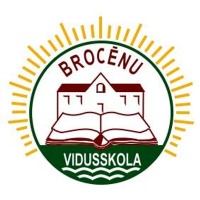 Pieteikums Brocēnu vidusskolas tālmācības programmāPieteikumu iesniedza _____________________________________(paraksts) e –pasts__________________________  tālr.nr.  __________________                                                                                                            _______________							                                    	datums1.Vārds, uzvārds2.Dzimšanas gads, datums, mēnesis3.Izglītības iestāde, kurā iepriekš mācījies/mācījusies4.Pabeigtas klases5.Dokuments, kas apliecina iepriekš  apgūto izglītības programmu6. Brīvs komentārs